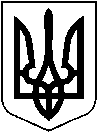 УКРАЇНА ХМІЛЬНИЦЬКА МІСЬКА РАДА                ВІННИЦЬКОЇ ОБЛАСТІР І Ш Е Н Н Я №24від “18” грудня 2020 року                                                       2 сесія міської ради   	                                                                                                      8 скликанняПро початок реорганізації сільських рад шляхом приєднання до Хмільницької міської ради   Відповідно до п. 61 Розділу 5 «Прикінцеві і перехідні положення» Закону  України «Про місцеве самоврядування в Україні», ст. 104, 105, 107 Цивільного  кодексу України, ст. 4, 17 Закону України «Про державну реєстрацію юридичних  осіб та фізичних осіб-підприємців та громадських формувань», ст. 2 Закону  України «Про бухгалтерський облік та фінансову звітність в Україні», ч. 4 ст. 31  Закону України «Про Національний архівний фонд та архівні установи»,  Порядку подання фінансової звітності, затвердженого постановою Кабінету  Міністрів України від 28.02.2000 р. № 419 (зі змінами), Положення про інвентаризацію  активів та зобов’язань, затвердженого наказом Міністерства фінансів України  від 02.09.2014 р. № 879, Правил організації діловодства та архівного зберігання  документів у державних органах, органах місцевого самоврядування, на  підприємствах, в установах і організаціях, затверджених наказом Міністерства  юстиції України від 18.06.2015 р. № 1000/5, розпорядження Кабінету Міністрів  України від 12 червня 2020 р. № 707-р «Про визначення адміністративних  центрів та затвердження територій територіальних громад Вінницької області»,  керуючись ст. 26, ч. 1 ст. 59 Закону України «Про місцеве самоврядування в  Україні», міська рада  ВИРІШИЛА:  Розпочати процедуру реорганізації шляхом приєднання до Хмільницької міської ради (код ЄДРПОУ 04051247) наступних сільських рад : Березнянської сільської ради (код ЄДРПОУ 04331583): вулиця  І.Богуна, будинок 1А , село Березна Хмільницького району Вінницької області) шляхом приєднання до Хмільницької міської ради , місцезнаходження: вул. Столярчука, буд.10 м. Хмільник Вінницької області; Великомитницької сільської ради (код ЄДРПОУ 04331596) місцезнаходження: вул. Центральна, будинок 80, село Великий Митник , Хмільницького району Вінницької області) шляхом  приєднання до Хмільницької міської ради , місцезнаходження: вул. Столярчука,буд.10 м. Хмільник Вінницької області;   Голодьківської сільської ради (код ЄДРПОУ 04331627), місцезнаходження:  вулиця  Подільська, будинок 5-А, село Голодьки, Вінницького району Вінницької області)  шляхом  приєднання до Хмільницької міської ради , місцезнаходження: вул. Столярчука,буд.10 м. Хмільник Вінницької області;Журавненської сільської ради (код ЄДРПОУ 04326483),  вулиця Центральна, будинок, 27, село Журавне, Літинського району Вінницька області) шляхом приєднання до Хмільницької міської ради, місцезнаходження: вул. Столярчука,буд.10 м. Хмільник Вінницької області;Кожухівської  сільської ради (код ЄДРПОУ 04326388), місцезнаходження:  вулиця Шляхова, будинок 23, село Кожухів, Літинського району Вінницької  області) шляхом приєднання до Хмільницької міської ради, місцезнаходження: вул. Столярчука,буд.10 м. Хмільник Вінницької області;Кривошиївської сільської ради (код ЄДРПОУ 04331656), місцезнаходження: вулиця Чапаєва, будинок 23, село  Кривошиї, Хмільницького  району Вінницької області) шляхом приєднання до Хмільницької міської ради, місцезнаходження: вул. Столярчука,буд.10 м. Хмільник Вінницької області;Куманівецької  сільської ради (код ЄДРПОУ 20098573), місцезнаходження: вулиця Новоселів,  будинок 1А, село Куманівці, Хмільницького району Вінницької області) шляхом приєднання до Хмільницької міської ради, місцезнаходження: вул. Столярчука,буд.10 м. Хмільник Вінницької області;Лелітської сільської  ради (код ЄДРПОУ 04326023) , місцезнаходження: вулиця Лесі Українки,  будинок 23/Б, село  Лелітка, Хмільницького району Вінницької області) шляхом приєднання до Хмільницької міської ради, місцезнаходження: вул. Столярчука,буд.10 м. Хмільник Вінницької області;Лозівської сільської ради (код ЄДРПОУ04331702) , місцезнаходження: вулиця Молодіжна, будинок 15А, село Лозова, Хмільницького району Вінницької області) шляхом приєднання до Хмільницької міської ради, місцезнаходження: вул. Столярчука,буд.10 м. Хмільник Вінницької області;Порицької сільської ради (код ЄДРПОУ  04331751) , місцезнаходження: вулиця Свободи,  будинок 1А, село Порик , Хмільницького району, Вінницької області) шляхом приєднання до Хмільницької міської ради, місцезнаходження: вул. Столярчука,буд.10 м. Хмільник Вінницької області;Сьомаківської сільської ради (код ЄДРПОУ 04331797) , місцезнаходження: Площа Миру, будинок 1, село Сьомаки, Хмільницького району Вінницької області) шляхом приєднання до Хмільницької міської ради, місцезнаходження: вул. Столярчука,буд.10 м. Хмільник Вінницької області;Тесівської сільської ради (код ЄДРПОУ 04326490 ) , місцезнаходження: вулиця Першотравнева, будинок 5, село Теси,  Літинського району Вінницької області) шляхом приєднання до Хмільницької міської ради, місцезнаходження: вул. Столярчука,буд.10 м. Хмільник Вінницької області;Шевченківської сільської ради (код ЄДРПОУ04326514), місцезнаходження:  вул. Незалежності, будинок 48, село Шевченка , Літинського району Вінницької області) шляхом приєднання до Хмільницької міської ради, місцезнаходження: вул. Столярчука,буд.10 м. Хмільник Вінницької області;Широкогребельської сільської ради (код ЄДРПОУ04326032), місцезнаходження: вул. Першотравнева, будинок 80А, село Широка Гребля,  Хмільницького району Вінницької області) шляхом приєднання до Хмільницької міської ради, місцезнаходження: вул. Столярчука,буд.10 м. Хмільник Вінницької області.2. Хмільницька міська рада є правонаступником всього майна, прав та  обов’язків :-  Березнянської сільської ради Хмільницького району;-  Великомитницької сільської ради Хмільницького району;-  Голодьківської сільської ради Хмільницького району;-  Кривошиївської сільської ради Хмільницького району; -  Широкогребельської сільської ради Хмільницького району;- Куманівецької сільської ради Хмільницького району;- Лелітської сільської ради Хмільницького району;- Лозівської сільської ради Хмільницького району;- Порицької сільської ради Хмільницького району;- Сьомаківської сільської ради Хмільницького району;- Тесівської сільської ради Літинського району;- Шевченківської сільської ради Літинського району;- Журавненської сільської ради Літинського району;- Кожухівської сільської ради Літинського району Вінницької області  сільської ради.  3.Утворити Комісії з реорганізації сільських рад, вказаних у п. 1 згідно додатків 1-14 до цього  рішення .  4.Надати право Хмільницькому міському голові  здійснювати  без погодження з міською радою зміну персонального складу комісій з  реорганізації у випадку тимчасової непрацездатності членів комісії.  5. Встановити строк для заявлення вимог кредиторів відповідно до вимог Цивільного та Господарського кодексів України – 2 місяці з моменту оприлюднення рішення про припинення на офіційному веб-сайті центрального органу виконавчої влади, який здійснює державну політику в сфері державної реєстрації юридичних осіб та фізичних осіб-підприємців. Визначити місце роботи комісій з  реорганізації, зазначених в п. 1.1 – 1.14 цього рішення, та адресу для надсилання коресподенції: 22000 Столярчука, буд.10 м. Хмільник Вінницької області6.Уповноважити Хмільницького міського голову: -  створити своїм розпорядженням інвентаризаційну(ні) комісій(ю); -  затвердити  форму передавального акту, акту приймання-передачі документів, що  утворилися станом на 31.12.2020 р. під час діяльності сільських рад та майна сільських рад, визначених у п.1 цього рішення, що приєднуються до Хмільницької міської ради,  порядок роботи галузевих інвентаризаційних комісій та інших документів, порядок роботи галузевих інвентаризаційних комісій та інших документів.  7. Комісіям(ї) з реорганізації, інвентаризаційним комісіям  використовувати затверджені форми документів та порядок у своїй роботі.  8. Комісії(ям) з реорганізації забезпечити інвентаризацію документів та майна сільських рад, що утворилися під час діяльності  сільських рад, зазначених у п.1 цього рішення, станом на 31.12.2020 року у порядку, передбаченому законодавством та передати їх  Хмільницькій міській раді.  9. Уповноважити Хмільницького міського голову затвердити від імені  Хмільницької міської ради акти приймання-передачі документів та майна, що утворилися  під час діяльності сільських рад, зазначених у п.1 цього рішення, станом на  31.12.2020 р.  10. Хмільницькій міській раді та її виконавчим органам забезпечити своєчасне та повне прийняття майна, активів та зобов’язань рад, що реорганізовуються.  11.Комісії (ям) з реорганізації забезпечити у встановленому законом порядку  закриття рахунків сільських рад у органах державного казначейства та банках установ, згідно п.1 цього рішення.  12. Хмільницькому міському голові (або уповноваженій ним особі)  забезпечити в установленому законом порядку державну реєстрацію припинення  юридичних осіб :-  Березнянської сільської ради Хмільницького району;-  Великомитницької сільської ради Хмільницького району;-  Голодьківської сільської ради Хмільницького району;-  Кривошиївської сільської ради Хмільницького району; -  Широкогребельської сільської ради Хмільницького району;- Куманівецької сільської ради Хмільницького району;- Лелітської сільської ради Хмільницького району;- Лозівської сільської ради Хмільницького району;- Порицької сільської ради Хмільницького району;- Сьомаківської сільської ради Хмільницького району;- Тесівської сільської ради Літинського району;- Шевченківської сільської ради Літинського району;- Журавненської сільської ради Літинського району;- Кожухівської сільської ради Літинського району Вінницької області  в результаті  приєднання та державну реєстрацію змін до відомостей про юридичну особу –  Хмільницьку міську раду в Єдиному державному реєстрі юридичних осіб, фізичних  осіб-підприємців та громадських формувань.  13. Контроль за виконанням цього рішення покласти на постійну комісію міської ради з питань житлово-комунального господарства, благоустрою, комунальної власності, енергозбереження (голова комісії Петровський М.К.) та постійну комісію міської ради з питань планування, соціально-економічного розвитку , бюджету, фінансів, підприємства, торгівлі та послуг, інвестиційної та регуляторної політики   (голова комісії Кондратовець Ю.Г.)Міський голова  	 	 	 	 	 	 	 	   М.В. ЮрчишинДодаток 1 до рішення Хмільницької міської ради  від 18.12.2020р.№ 24  Склад комісії з реорганізації Березнянської сільської ради (код ЄДРПОУ 04331583)Редчик Сергій Борисович (РНОКПП: 2299517737) адреса реєстрації: м. Хмільник вул. Східна, 4, кв.2  – заступник міського голови з питань діяльності  виконавчих органів міської ради, голова комісії.Титула Андрій Петровича - староста населених пунктів (сіл): Соколова, Березна, Крупин, Чудинівці, Куманівці - населених пунктів, де працює комісія (РНОКПП: 2481610219)  - заступник голови комісії;    Нечипорук Лідія Іванівна- Головний бухгалтер  Березнянської сільської ради на території якої працює комісія,  секретар комісії (РНОКПП: 2207613782)Члени комісії:Сташко Андрій Володимирович – заступник міського голи з питань діяльності виконавчих органів міської ради(РНОКПП: 2982802875) Загіка Володимир Михайлович заступник міського голи з питань діяльності виконавчих органів міської ради (РНОКПП: 2973920791) Маташ Сергій Петрович – керуючий справами виконавчого комітету міської ради (РНОКПП: 2209716036).Буликова Н.А. – начальник юридичного відділу міської ради (РНОКПП: 3014515802)Загниборода М.М. – начальник управління містобудування і архітектури міської ради, головний архітектор міста(РНОКПП: 2045717332)  .Коведа Г.І. –  начальник управління освіти, молоді та спорту Хмільницької міської ради (РНОКПП:2271612626).Києнко Г.Г. –  завідувач сектору комунальної власності управління житлово-комунального господарства та комунальної власності Хмільницької міської ради (РНОКПП:2281124242).Підвальнюк Ю.Г. – начальник управління агроекономічного розвитку та євроінтеграції міської ради (РНОКПП: 2402109155).Поліщученко Р.М. – начальник архівного відділу міської ради. (РНОКПП:2544108920)Сташок І.Г. – Начальник управління житлово-комунального господарства та комунальної власності Хмільницької міської ради (РНОКПП: 2471517656).	Сидоришина О.Ю. – начальник відділу управління персоналом міської ради (РНОКПП: 3192710500). Тищенко Т.П. – начальник фінансового управління Хмільницької міської ради (РНОКПП: 2727317526).Тишкевич С.В. – начальник відділу земельних відносин міської ради (РНОКПП: 2958813805).Тендерис О.В. – начальник організаційного відділу міської ради (РНОКПП: 2504716841)  .Цупринюк Ю.С. – начальник відділу культури і туризму міської ради (РНОКПП: 3417804765)  .Єрошенко С.С. – начальник відділу бухгалтерського обліку – головний бухгалтер міської ради (РНОКПП:2349012309).Секретар міської ради 						П.КрепкийДодаток 2 до рішення Хмільницької міської ради  від 18.12.2020р.№ 24  Склад комісії з реорганізації Великомитницької сільської ради (код ЄДРПОУ 04331596)Редчик Сергій Борисович (РНОКПП: 2299517737) адреса реєстрації: м. Хмільник вул. Східна, 4, кв.2  – заступник міського голови з питань діяльності  виконавчих органів міської ради, голова комісії.Шкатюк Тетяна Сергіївна - староста населених пунктів (сіл): Великий Митник, Філіопіль, Будків, Малий Митник, Кушелівка, населених пунктів, де працює комісія (РНОКПП: 2446807180)    Поліщук Надія Микитівна - Головний бухгалтер  Великомитницька сільської ради на території якої працює комісія,  секретар комісії. (РНОКПП: 2193422044)Члени комісії:Сташко Андрій Володимирович – заступник міського голи з питань діяльності виконавчих органів міської ради(РНОКПП: 2982802875) Загіка Володимир Михайлович заступник міського голи з питань діяльності виконавчих органів міської ради (РНОКПП: 2973920791) Маташ Сергій Петрович – керуючий справами виконавчого комітету міської ради (РНОКПП: 2209716036).Буликова Н.А. – начальник юридичного відділу міської ради (РНОКПП: 3014515802)Загниборода М.М. – начальник управління містобудування і архітектури міської ради, головний архітектор міста (РНОКПП: 2045717332)  .Коведа Г.І. –  начальник управління освіти, молоді та спорту Хмільницької міської ради (РНОКПП:2271612626).Києнко Г.Г. –  завідувач сектору комунальної власності управління житлово-комунального господарства та комунальної власності Хмільницької міської ради (РНОКПП:2281124242).Підвальнюк Ю.Г. – начальник управління агроекономічного розвитку та євроінтеграції міської ради (РНОКПП: 2402109155).Поліщученко Р.М. – начальник архівного відділу міської ради. (РНОКПП:2544108920)Прокопович О.Д. – начальник загального відділу міської ради (РНОКПП: 2306521244).Сташок І.Г. – Начальник управління житлово-комунального господарства та комунальної власності Хмільницької міської ради (РНОКПП: 2471517656).	Сидоришина О.Ю. – начальник відділу управління персоналом міської ради (РНОКПП: 3192710500). Тищенко Т.П. – начальник фінансового управління Хмільницької міської ради (РНОКПП: 2727317526).Тишкевич С.В. – начальник відділу земельних відносин міської ради (РНОКПП: 2958813805).Тендерис О.В. – начальник організаційного відділу міської ради(РНОКПП: 2504716841)  .Цупринюк Ю.С. – начальник відділу культури і туризму міської ради (РНОКПП: 3417804765)  .Єрошенко С.С. – начальник відділу бухгалтерського обліку – головний бухгалтер міської ради (РНОКПП:2349012309).Секретар міської ради 						П.КрепкийДодаток 3 до рішення Хмільницької міської ради  від 18.12.2020р.№24  Склад комісії з реорганізації Голодьківської сільської ради (код ЄДРПОУ 04331627)Редчик Сергій Борисович (РНОКПП: 2299517737) адреса реєстрації: м. Хмільник вул. Східна, 4, кв.2  – заступник міського голови з питань діяльності  виконавчих органів міської ради, голова комісії.Сухий Микола  Олексійович - староста населених пунктів (сіл): Широка Гребля, Голодьки, Стара Гута - староста населених пунктів (сіл): Великий Митник, Філіопіль, Будків, Малий Митник, Кушелівка - населених пунктів, де працює комісія (РНОКПП: 2284119756)    Самборська Марія Анатоліївна - Головний бухгалтер  Голодьківської сільської ради на території якої працює комісія,  секретар комісії. (РНОКПП: 2297518769)Члени комісії:Сташко Андрій Володимирович – заступник міського голи з питань діяльності виконавчих органів міської ради(РНОКПП: 2982802875) Загіка Володимир Михайлович заступник міського голи з питань діяльності виконавчих органів міської ради (РНОКПП: 2973920791) Маташ Сергій Петрович – керуючий справами виконавчого комітету міської ради (РНОКПП: 2209716036).Буликова Н.А. – начальник юридичного відділу міської ради (РНОКПП: 3014515802)Загниборода М.М. – начальник управління містобудування і архітектури міської ради, головний архітектор міста(РНОКПП: 2045717332)  .Коведа Г.І. –  начальник управління освіти, молоді та спорту Хмільницької міської ради (РНОКПП:2271612626).Києнко Г.Г. –  завідувач сектору комунальної власності управління житлово-комунального господарства та комунальної власності Хмільницької міської ради (РНОКПП:2281124242).Підвальнюк Ю.Г. – начальник управління агроекономічного розвитку та євроінтеграції міської ради (РНОКПП: 2402109155).Поліщученко Р.М. – начальник архівного відділу міської ради. (РНОКПП:2544108920)Прокопович О.Д. – начальник загального відділу міської ради (РНОКПП: 2306521244).Сташок І.Г. – Начальник управління житлово-комунального господарства та комунальної власності Хмільницької міської ради (РНОКПП: 2471517656).	Сидоришина О.Ю. – начальник відділу управління персоналом міської ради (РНОКПП: 3192710500). Тищенко Т.П. – начальник фінансового управління Хмільницької міської ради (РНОКПП: 2727317526).Тишкевич С.В. – начальник відділу земельних відносин міської ради (РНОКПП: 2958813805).Тендерис О.В. – начальник організаційного відділу міської ради(РНОКПП: 2504716841)  .Цупринюк Ю.С. – начальник відділу культури і туризму міської ради (РНОКПП: 3417804765)  .Єрошенко С.С. – начальник відділу бухгалтерського обліку – головний бухгалтер міської ради (РНОКПП:2349012309).Секретар міської ради 						П.КрепкийДодаток 4  до рішення Хмільницької міської ради  від 18.12.2020р.№ 24  Склад комісії з реорганізації Журавненської сільської ради (код ЄДРПОУ 04326483)Редчик Сергій Борисович (РНОКПП: 2299517737) адреса реєстрації: м. Хмільник вул. Східна, 4, кв.2  – заступник міського голови з питань діяльності  виконавчих органів міської ради, голова комісії.Маліновська Валентина Іванівна – Головний бухгалтер Порицької сільської ради на території якої працює комісія,  (РНОКПП: 2401312582) за згодою;   Присяжнюк Олена Миколаївна - Головний бухгалтер Журавненської  сільської ради на території якої працює комісія,  секретар комісії. (РНОКПП: 2422210968)Члени комісії:Сташко Андрій Володимирович – заступник міського голи з питань діяльності виконавчих органів міської ради(РНОКПП: 2982802875) Загіка Володимир Михайлович заступник міського голи з питань діяльності виконавчих органів міської ради (РНОКПП: 2973920791) Маташ Сергій Петрович – керуючий справами виконавчого комітету міської ради (РНОКПП: 2209716036).Буликова Н.А. – начальник юридичного відділу міської ради (РНОКПП: 3014515802)Загниборода М.М. – начальник управління містобудування і архітектури міської ради, головний архітектор міста(РНОКПП: 2045717332)  .Коведа Г.І. –  начальник управління освіти, молоді та спорту Хмільницької міської ради (РНОКПП:2271612626).Києнко Г.Г. –  завідувач сектору комунальної власності управління житлово-комунального господарства та комунальної власності Хмільницької міської ради (РНОКПП:2281124242).Підвальнюк Ю.Г. – начальник управління агроекономічного розвитку та євроінтеграції міської ради (РНОКПП: 2402109155).Поліщученко Р.М. – начальник архівного відділу міської ради. (РНОКПП:2544108920)Прокопович О.Д. – начальник загального відділу міської ради (РНОКПП: 2306521244).Сташок І.Г. – Начальник управління житлово-комунального господарства та комунальної власності Хмільницької міської ради (РНОКПП: 2471517656).	Сидоришина О.Ю. – начальник відділу управління персоналом міської ради (РНОКПП: 3192710500). Тищенко Т.П. – начальник фінансового управління Хмільницької міської ради (РНОКПП: 2727317526).Тишкевич С.В. – начальник відділу земельних відносин міської ради (РНОКПП: 2958813805).Тендерис О.В. – начальник організаційного відділу міської ради(РНОКПП: 2504716841)  .Цупринюк Ю.С. – начальник відділу культури і туризму міської ради (РНОКПП: 3417804765)  .Єрошенко С.С. – начальник відділу бухгалтерського обліку – головний бухгалтер міської ради (РНОКПП:2349012309).Секретар міської ради 						П.КрепкийДодаток 5  до рішення Хмільницької міської ради  від 18.12.2020р.№ 24  Склад комісії з реорганізації Кожухівської  сільської ради (код ЄДРПОУ 04326388)Редчик Сергій Борисович (РНОКПП: 2299517737) адреса реєстрації: м. Хмільник вул. Східна, 4, кв.2  – заступник міського голови з питань діяльності  виконавчих органів міської ради, голова комісії.Остапчук Світлана Григорівна  - староста населених пунктів (сіл): Кожухів, Лісне, селище Красносілка, Теси, Іванівці, Лука, Осічок, Шевченка, Лисогірка, Медведівка, населені пункти,  де працює комісія. (РНОКПП: 2813218585)    Філяновська Світлана Миколаївна - Головний бухгалтер Кожухівської  сільської ради на території якої працює комісія,  секретар комісії (РНОКПП:3368810969)Члени комісії:Сташко Андрій Володимирович – заступник міського голи з питань діяльності виконавчих органів міської ради(РНОКПП: 2982802875) Загіка Володимир Михайлович заступник міського голи з питань діяльності виконавчих органів міської ради (РНОКПП: 2973920791) Маташ Сергій Петрович – керуючий справами виконавчого комітету міської ради (РНОКПП: 2209716036).Буликова Н.А. – начальник юридичного відділу міської ради (РНОКПП: 3014515802)Загниборода М.М. – начальник управління містобудування і архітектури міської ради, головний архітектор міста(РНОКПП: 2045717332)  .Коведа Г.І. –  начальник управління освіти, молоді та спорту Хмільницької міської ради (РНОКПП:2271612626).Києнко Г.Г. –  завідувач сектору комунальної власності управління житлово-комунального господарства та комунальної власності Хмільницької міської ради (РНОКПП:2281124242).Підвальнюк Ю.Г. – начальник управління агроекономічного розвитку та євроінтеграції міської ради (РНОКПП: 2402109155).Поліщученко Р.М. – начальник архівного відділу міської ради. (РНОКПП:2544108920)Прокопович О.Д. – начальник загального відділу міської ради (РНОКПП: 2306521244).Сташок І.Г. – Начальник управління житлово-комунального господарства та комунальної власності Хмільницької міської ради (РНОКПП: 2471517656).	Сидоришина О.Ю. – начальник відділу управління персоналом міської ради (РНОКПП: 3192710500). Тищенко Т.П. – начальник фінансового управління Хмільницької міської ради (РНОКПП: 2727317526).Тишкевич С.В. – начальник відділу земельних відносин міської ради (РНОКПП: 2958813805).Тендерис О.В. – начальник організаційного відділу міської ради(РНОКПП: 2504716841)  .Цупринюк Ю.С. – начальник відділу культури і туризму міської ради (РНОКПП: 3417804765)  .Єрошенко С.С. – начальник відділу бухгалтерського обліку – головний бухгалтер міської ради (РНОКПП:2349012309).Секретар міської ради 						П.КрепкийДодаток 6  до рішення Хмільницької міської ради  від 18.12.2020р.№ 24  Склад комісії з реорганізації Кривошиївської сільської ради (код ЄДРПОУ 04331656)Редчик Сергій Борисович (РНОКПП: 2299517737) адреса реєстрації: м. Хмільник вул. Східна, 4, кв.2  – заступник міського голови з питань діяльності  виконавчих органів міської ради, голова комісії. Матвіюк Наталія Василівна - староста населених пунктів (сіл): Кривошиї, Колибабинці, Сьомаки, Сербанівка, Білий Рукав населені пункти,  де працює комісія. (РНОКПП: 2716803224)    Боровський Валерій Степанович - Головний бухгалтер (за згодою) на території якої працює комісія, Кривошиївської сільської ради,  секретар комісії. (РНОКПП: 2391408631)Члени комісії:Сташко Андрій Володимирович – заступник міського голи з питань діяльності виконавчих органів міської ради(РНОКПП: 2982802875) Загіка Володимир Михайлович заступник міського голи з питань діяльності виконавчих органів міської ради (РНОКПП: 2973920791) Маташ Сергій Петрович – керуючий справами виконавчого комітету міської ради (РНОКПП: 2209716036).Буликова Н.А. – начальник юридичного відділу міської ради (РНОКПП: 3014515802)Загниборода М.М. – начальник управління містобудування і архітектури міської ради, головний архітектор міста(РНОКПП: 2045717332)  .Коведа Г.І. –  начальник управління освіти, молоді та спорту Хмільницької міської ради (РНОКПП:2271612626).Києнко Г.Г. –  завідувач сектору комунальної власності управління житлово-комунального господарства та комунальної власності Хмільницької міської ради (РНОКПП:2281124242).Підвальнюк Ю.Г. – начальник управління агроекономічного розвитку та євроінтеграції міської ради (РНОКПП: 2402109155).Поліщученко Р.М. – начальник архівного відділу міської ради. (РНОКПП:2544108920)Прокопович О.Д. – начальник загального відділу міської ради (РНОКПП: 2306521244).Сташок І.Г. – Начальник управління житлово-комунального господарства та комунальної власності Хмільницької міської ради (РНОКПП: 2471517656).	Сидоришина О.Ю. – начальник відділу управління персоналом міської ради (РНОКПП: 3192710500). Тищенко Т.П. – начальник фінансового управління Хмільницької міської ради (РНОКПП: 2727317526).Тишкевич С.В. – начальник відділу земельних відносин міської ради (РНОКПП: 2958813805).Тендерис О.В. – начальник організаційного відділу міської ради(РНОКПП: 2504716841)  .Цупринюк Ю.С. – начальник відділу культури і туризму міської ради (РНОКПП: 3417804765)  .Єрошенко С.С. – начальник відділу бухгалтерського обліку – головний бухгалтер міської ради (РНОКПП:2349012309).Секретар міської ради 						П.КрепкийДодаток 7  до рішення Хмільницької міської ради  від 18.12.2020р.№ 24  Склад комісії з реорганізації Куманівецької  сільської ради (код ЄДРПОУ 20098573)Редчик Сергій Борисович (РНОКПП: 2299517737) адреса реєстрації: м. Хмільник вул. Східна, 4, кв.2  – заступник міського голови з питань діяльності  виконавчих органів міської ради, голова комісії. Титула Андрій Петрович - староста населених пунктів (сіл): Соколова, Березна, Крупин, Чудинівці, Куманівці,  населені пункти,  де працює комісія. (РНОКПП:2481610219)    Хміль Лариса Віталіївна - Головний бухгалтер на території якої працює комісія, Куманівецької сільської ради,  секретар комісії. (РНОКПП:27799116386)Члени комісії:Сташко Андрій Володимирович – заступник міського голи з питань діяльності виконавчих органів міської ради(РНОКПП: 2982802875) Загіка Володимир Михайлович заступник міського голи з питань діяльності виконавчих органів міської ради (РНОКПП: 2973920791) Маташ Сергій Петрович – керуючий справами виконавчого комітету міської ради (РНОКПП: 2209716036).Буликова Н.А. – начальник юридичного відділу міської ради (РНОКПП: 3014515802)Загниборода М.М. – начальник управління містобудування і архітектури міської ради, головний архітектор міста(РНОКПП: 2045717332)  .Коведа Г.І. –  начальник управління освіти, молоді та спорту Хмільницької міської ради (РНОКПП:2271612626).Києнко Г.Г. –  завідувач сектору комунальної власності управління житлово-комунального господарства та комунальної власності Хмільницької міської ради (РНОКПП:2281124242).Підвальнюк Ю.Г. – начальник управління агроекономічного розвитку та євроінтеграції міської ради (РНОКПП: 2402109155).Поліщученко Р.М. – начальник архівного відділу міської ради. (РНОКПП:2544108920)Прокопович О.Д. – начальник загального відділу міської ради (РНОКПП: 2306521244).Сташок І.Г. – Начальник управління житлово-комунального господарства та комунальної власності Хмільницької міської ради (РНОКПП: 2471517656).	Сидоришина О.Ю. – начальник відділу управління персоналом міської ради (РНОКПП: 3192710500). Тищенко Т.П. – начальник фінансового управління Хмільницької міської ради (РНОКПП: 2727317526).Тишкевич С.В. – начальник відділу земельних відносин міської ради (РНОКПП: 2958813805).Тендерис О.В. – начальник організаційного відділу міської ради(РНОКПП: 2504716841)  .Цупринюк Ю.С. – начальник відділу культури і туризму міської ради (РНОКПП: 3417804765)  .Єрошенко С.С. – начальник відділу бухгалтерського обліку – головний бухгалтер міської ради (РНОКПП:2349012309).Секретар міської ради 						П.КрепкийДодаток 8  до рішення Хмільницької міської ради  від 18.12.2020р.№ 24  Склад комісії з реорганізації Лелітської сільської  ради (код ЄДРПОУ 04326023)Редчик Сергій Борисович (РНОКПП: 2299517737) адреса реєстрації: м. Хмільник вул. Східна, 4, кв.2  – заступник міського голови з питань діяльності  виконавчих органів міської ради, голова комісії.Бичок Ганна Михайлівна – староста населених пунктів (сіл): Лозова, Педоси, Вугли, Гулі, Думенки, Лелітка, Вербівка, Крутнів,  населені пункти,  де працює комісія. (РНОКПП:2937404662)    Ковальчук  Оксана Василівна  - Головний бухгалтер Лелітської сільської ради,  на території якої працює комісія, секретар комісії. (РНОКПП: 2881611526)Члени комісії:Сташко Андрій Володимирович – заступник міського голи з питань діяльності виконавчих органів міської ради(РНОКПП: 2982802875) Загіка Володимир Михайлович заступник міського голи з питань діяльності виконавчих органів міської ради (РНОКПП: 2973920791) Маташ Сергій Петрович – керуючий справами виконавчого комітету міської ради (РНОКПП: 2209716036).Буликова Н.А. – начальник юридичного відділу міської ради (РНОКПП: 3014515802)Загниборода М.М. – начальник управління містобудування і архітектури міської ради, головний архітектор міста(РНОКПП: 2045717332)  .Коведа Г.І. –  начальник управління освіти, молоді та спорту Хмільницької міської ради (РНОКПП:2271612626).Києнко Г.Г. –  завідувач сектору комунальної власності управління житлово-комунального господарства та комунальної власності Хмільницької міської ради (РНОКПП:2281124242).Підвальнюк Ю.Г. – начальник управління агроекономічного розвитку та євроінтеграції міської ради (РНОКПП: 2402109155).Поліщученко Р.М. – начальник архівного відділу міської ради. (РНОКПП:2544108920)Прокопович О.Д. – начальник загального відділу міської ради (РНОКПП: 2306521244).Сташок І.Г. – Начальник управління житлово-комунального господарства та комунальної власності Хмільницької міської ради (РНОКПП: 2471517656).	Сидоришина О.Ю. – начальник відділу управління персоналом міської ради (РНОКПП: 3192710500). Тищенко Т.П. – начальник фінансового управління Хмільницької міської ради (РНОКПП: 2727317526).Тишкевич С.В. – начальник відділу земельних відносин міської ради (РНОКПП: 2958813805).Тендерис О.В. – начальник організаційного відділу міської ради(РНОКПП: 2504716841)  .Цупринюк Ю.С. – начальник відділу культури і туризму міської ради (РНОКПП: 3417804765)  .Єрошенко С.С. – начальник відділу бухгалтерського обліку – головний бухгалтер міської ради (РНОКПП:2349012309).Секретар міської ради 						П.КрепкийДодаток 9  до рішення Хмільницької міської ради  від 18.12.2020р.№ 24  Склад комісії з реорганізації Лозівської сільської ради (код ЄДРПОУ04331702)Редчик Сергій Борисович (РНОКПП: 2299517737) адреса реєстрації: м. Хмільник вул. Східна, 4, кв.2  – заступник міського голови з питань діяльності  виконавчих органів міської ради, голова комісії. Бичок Ганна Михайлівна– староста населених пунктів (сіл): Лозова, Педоси, Вугли, Гулі, Думенки, Лелітка, Вербівка, Крутнів,  населені пункти,  де працює комісія. (РНОКПП:2937404662)    Наумова Зоя Олександрівна - Головний бухгалтер Лозівської сільської ради,  на території якої працює комісія, секретар комісії. (РНОКПП: 2705603409)Члени комісії:Сташко Андрій Володимирович – заступник міського голи з питань діяльності виконавчих органів міської ради(РНОКПП: 2982802875) Загіка Володимир Михайлович заступник міського голи з питань діяльності виконавчих органів міської ради (РНОКПП: 2973920791) Маташ Сергій Петрович – керуючий справами виконавчого комітету міської ради (РНОКПП: 2209716036).Буликова Н.А. – начальник юридичного відділу міської ради (РНОКПП: 3014515802)Загниборода М.М. – начальник управління містобудування і архітектури міської ради, головний архітектор міста(РНОКПП: 2045717332)  .Коведа Г.І. –  начальник управління освіти, молоді та спорту Хмільницької міської ради (РНОКПП:2271612626).Києнко Г.Г. –  завідувач сектору комунальної власності управління житлово-комунального господарства та комунальної власності Хмільницької міської ради (РНОКПП:2281124242).Підвальнюк Ю.Г. – начальник управління агроекономічного розвитку та євроінтеграції міської ради (РНОКПП: 2402109155).Поліщученко Р.М. – начальник архівного відділу міської ради. (РНОКПП:2544108920)Прокопович О.Д. – начальник загального відділу міської ради (РНОКПП: 2306521244).Сташок І.Г. – Начальник управління житлово-комунального господарства та комунальної власності Хмільницької міської ради (РНОКПП: 2471517656).	Сидоришина О.Ю. – начальник відділу управління персоналом міської ради (РНОКПП: 3192710500). Тищенко Т.П. – начальник фінансового управління Хмільницької міської ради (РНОКПП: 2727317526).Тишкевич С.В. – начальник відділу земельних відносин міської ради (РНОКПП: 2958813805).Тендерис О.В. – начальник організаційного відділу міської ради(РНОКПП: 2504716841)  .Цупринюк Ю.С. – начальник відділу культури і туризму міської ради (РНОКПП: 3417804765)  .Єрошенко С.С. – начальник відділу бухгалтерського обліку – головний бухгалтер міської ради (РНОКПП:2349012309).Секретар міської ради 						П.КрепкийДодаток 10  до рішення Хмільницької міської ради  від 18.12.2020р.№ 24  Склад комісії з реорганізації Порицької сільської ради (код ЄДРПОУ  04331751)Редчик Сергій Борисович (РНОКПП: 2299517737) адреса реєстрації: м. Хмільник вул. Східна, 4, кв.2  – заступник міського голови з питань діяльності  виконавчих органів міської ради, голова комісії.Маліновська Валентина Іванівна - Головний бухгалтер Порицької сільської ради на території якої працює комісія,  секретар комісії. (РНОКПП: (РНОКПП: 2401312582)Члени комісії:Сташко Андрій Володимирович – заступник міського голи з питань діяльності виконавчих органів міської ради(РНОКПП: 2982802875) Загіка Володимир Михайлович заступник міського голи з питань діяльності виконавчих органів міської ради (РНОКПП: 2973920791) Маташ Сергій Петрович – керуючий справами виконавчого комітету міської ради (РНОКПП: 2209716036).Буликова Н.А. – начальник юридичного відділу міської ради (РНОКПП: 3014515802)Загниборода М.М. – начальник управління містобудування і архітектури міської ради, головний архітектор міста(РНОКПП: 2045717332)  .Коведа Г.І. –  начальник управління освіти, молоді та спорту Хмільницької міської ради (РНОКПП:2271612626).Києнко Г.Г. –  завідувач сектору комунальної власності управління житлово-комунального господарства та комунальної власності Хмільницької міської ради (РНОКПП:2281124242).Підвальнюк Ю.Г. – начальник управління агроекономічного розвитку та євроінтеграції міської ради (РНОКПП: 2402109155).Поліщученко Р.М. – начальник архівного відділу міської ради. (РНОКПП:2544108920)Прокопович О.Д. – начальник загального відділу міської ради (РНОКПП: 2306521244).Сташок І.Г. – Начальник управління житлово-комунального господарства та комунальної власності Хмільницької міської ради (РНОКПП: 2471517656).	Сидоришина О.Ю. – начальник відділу управління персоналом міської ради (РНОКПП: 3192710500). Тищенко Т.П. – начальник фінансового управління Хмільницької міської ради (РНОКПП: 2727317526).Тишкевич С.В. – начальник відділу земельних відносин міської ради (РНОКПП: 2958813805).Тендерис О.В. – начальник організаційного відділу міської ради(РНОКПП: 2504716841)  .Цупринюк Ю.С. – начальник відділу культури і туризму міської ради (РНОКПП: 3417804765)  .Єрошенко С.С. – начальник відділу бухгалтерського обліку – головний бухгалтер міської ради (РНОКПП:2349012309).Секретар міської ради 						П.КрепкийДодаток 11  до рішення Хмільницької міської ради  від 18.12.2020р.№ 24  Склад комісії з реорганізації Сьомаківської сільської ради (код ЄДРПОУ 04331797)Редчик Сергій Борисович (РНОКПП: 2299517737) адреса реєстрації: м. Хмільник вул. Східна, 4, кв.2  – заступник міського голови з питань діяльності  виконавчих органів міської ради, голова комісії.Бичок Ганна Михайлівна – староста населених пунктів (сіл): Лозова, Педоси, Вугли, Гулі, Думенки, Лелітка, Вербівка, Крутнів,  населені пункти,  де працює комісія. (РНОКПП: (РНОКПП:2937404662)       Буткалюк  Оксана Василівна  - Головний бухгалтер Сьомаківської сільської ради,  на території якої працює комісія, секретар комісії. (РНОКПП: 2684213068)Члени комісії:Сташко Андрій Володимирович – заступник міського голи з питань діяльності виконавчих органів міської ради(РНОКПП: 2982802875) Загіка Володимир Михайлович заступник міського голи з питань діяльності виконавчих органів міської ради (РНОКПП: 2973920791) Маташ Сергій Петрович – керуючий справами виконавчого комітету міської ради (РНОКПП: 2209716036).Буликова Н.А. – начальник юридичного відділу міської ради (РНОКПП: 3014515802)Загниборода М.М. – начальник управління містобудування і архітектури міської ради, головний архітектор міста(РНОКПП: 2045717332)  .Коведа Г.І. –  начальник управління освіти, молоді та спорту Хмільницької міської ради (РНОКПП:2271612626).Києнко Г.Г. –  завідувач сектору комунальної власності управління житлово-комунального господарства та комунальної власності Хмільницької міської ради (РНОКПП:2281124242).Підвальнюк Ю.Г. – начальник управління агроекономічного розвитку та євроінтеграції міської ради (РНОКПП: 2402109155).Поліщученко Р.М. – начальник архівного відділу міської ради. (РНОКПП:2544108920)Прокопович О.Д. – начальник загального відділу міської ради (РНОКПП: 2306521244).Сташок І.Г. – Начальник управління житлово-комунального господарства та комунальної власності Хмільницької міської ради (РНОКПП: 2471517656).	Сидоришина О.Ю. – начальник відділу управління персоналом міської ради (РНОКПП: 3192710500). Тищенко Т.П. – начальник фінансового управління Хмільницької міської ради (РНОКПП: 2727317526).Тишкевич С.В. – начальник відділу земельних відносин міської ради (РНОКПП: 2958813805).Тендерис О.В. – начальник організаційного відділу міської ради(РНОКПП: 2504716841)  .Цупринюк Ю.С. – начальник відділу культури і туризму міської ради (РНОКПП: 3417804765)  .Єрошенко С.С. – начальник відділу бухгалтерського обліку – головний бухгалтер міської ради (РНОКПП:2349012309).Секретар міської ради 						П.КрепкийДодаток 12  до рішення Хмільницької міської ради  від 18.12.2020р.№ 24 Склад комісії з реорганізації Тесівської сільської ради (код ЄДРПОУ 04326490 )Редчик Сергій Борисович (РНОКПП: 2299517737) адреса реєстрації: м. Хмільник вул. Східна, 4, кв.2  – заступник міського голови з питань діяльності  виконавчих органів міської ради, голова комісії.Остапчук Світлана Григорівна  - староста населених пунктів (сіл): Кожухів, Лісне, селище Красносілка, Теси, Іванівці, Лука, Осічок, Шевченка, Лисогірка, Медведівка, населені пункти,  де працює комісія. (РНОКПП:2813218585)        Харкова Надія Василівна - Головний бухгалтер Тесівської  сільської ради на території якої працює комісія,  секретар комісії. (РНОКПП: 2146916666)Члени комісії:Сташко Андрій Володимирович – заступник міського голи з питань діяльності виконавчих органів міської ради(РНОКПП: 2982802875) Загіка Володимир Михайлович заступник міського голи з питань діяльності виконавчих органів міської ради (РНОКПП: 2973920791) Маташ Сергій Петрович – керуючий справами виконавчого комітету міської ради (РНОКПП: 2209716036).Буликова Н.А. – начальник юридичного відділу міської ради (РНОКПП: 3014515802)Загниборода М.М. – начальник управління містобудування і архітектури міської ради, головний архітектор міста(РНОКПП: 2045717332)  .Коведа Г.І. –  начальник управління освіти, молоді та спорту Хмільницької міської ради (РНОКПП:2271612626).Києнко Г.Г. –  завідувач сектору комунальної власності управління житлово-комунального господарства та комунальної власності Хмільницької міської ради (РНОКПП:2281124242).Підвальнюк Ю.Г. – начальник управління агроекономічного розвитку та євроінтеграції міської ради (РНОКПП: 2402109155).Поліщученко Р.М. – начальник архівного відділу міської ради. (РНОКПП:2544108920)Прокопович О.Д. – начальник загального відділу міської ради (РНОКПП: 2306521244).Сташок І.Г. – Начальник управління житлово-комунального господарства та комунальної власності Хмільницької міської ради (РНОКПП: 2471517656).	Сидоришина О.Ю. – начальник відділу управління персоналом міської ради (РНОКПП: 3192710500). Тищенко Т.П. – начальник фінансового управління Хмільницької міської ради (РНОКПП: 2727317526).Тишкевич С.В. – начальник відділу земельних відносин міської ради (РНОКПП: 2958813805).Тендерис О.В. – начальник організаційного відділу міської ради(РНОКПП: 2504716841)  .Цупринюк Ю.С. – начальник відділу культури і туризму міської ради (РНОКПП: 3417804765)  .Єрошенко С.С. – начальник відділу бухгалтерського обліку – головний бухгалтер міської ради (РНОКПП:2349012309).Секретар міської ради 						П.КрепкийДодаток 13  до рішення Хмільницької міської ради  від 18.12.2020р.№ 24  Склад комісії з реорганізації Шевченківської сільської ради (код ЄДРПОУ04326514)Редчик Сергій Борисович (РНОКПП: 2299517737) адреса реєстрації: м. Хмільник вул. Східна, 4, кв.2  – заступник міського голови з питань діяльності  виконавчих органів міської ради, голова комісії.Остапчук Світлана Григорівна  - староста населених пунктів (сіл): Кожухів, Лісне, селище Красносілка, Теси, Іванівці, Лука, Осічок, Шевченка, Лисогірка, Медведівка, населені пункти,  де працює комісія. (РНОКПП: 2813218585)    Охрименко Світлана Григорівна - Головний бухгалтер Шевченківської  сільської ради на території якої працює комісія,  секретар комісії. (РНОКПП:3300106349)Члени комісії:Сташко Андрій Володимирович – заступник міського голи з питань діяльності виконавчих органів міської ради(РНОКПП: 2982802875) Загіка Володимир Михайлович заступник міського голи з питань діяльності виконавчих органів міської ради (РНОКПП: 2973920791) Маташ Сергій Петрович – керуючий справами виконавчого комітету міської ради (РНОКПП: 2209716036).Буликова Н.А. – начальник юридичного відділу міської ради (РНОКПП: 3014515802)Загниборода М.М. – начальник управління містобудування і архітектури міської ради, головний архітектор міста(РНОКПП: 2045717332)  .Коведа Г.І. –  начальник управління освіти, молоді та спорту Хмільницької міської ради (РНОКПП:2271612626).Києнко Г.Г. –  завідувач сектору комунальної власності управління житлово-комунального господарства та комунальної власності Хмільницької міської ради (РНОКПП:2281124242).Підвальнюк Ю.Г. – начальник управління агроекономічного розвитку та євроінтеграції міської ради (РНОКПП: 2402109155).Поліщученко Р.М. – начальник архівного відділу міської ради. (РНОКПП:2544108920)Прокопович О.Д. – начальник загального відділу міської ради (РНОКПП: 2306521244).Сташок І.Г. – Начальник управління житлово-комунального господарства та комунальної власності Хмільницької міської ради (РНОКПП: 2471517656).	Сидоришина О.Ю. – начальник відділу управління персоналом міської ради (РНОКПП: 3192710500). Тищенко Т.П. – начальник фінансового управління Хмільницької міської ради (РНОКПП: 2727317526).Тишкевич С.В. – начальник відділу земельних відносин міської ради (РНОКПП: 2958813805).Тендерис О.В. – начальник організаційного відділу міської ради(РНОКПП: 2504716841)  .Цупринюк Ю.С. – начальник відділу культури і туризму міської ради (РНОКПП: 3417804765)  .Єрошенко С.С. – начальник відділу бухгалтерського обліку – головний бухгалтер міської ради (РНОКПП:2349012309).Секретар міської ради 						П.КрепкийДодаток 14 до рішення Хмільницької міської ради  від 18.12.2020р.№ 24  Склад комісії з реорганізації Широкогребельської сільської ради (код ЄДРПОУ04326032)Редчик Сергій Борисович (РНОКПП: 2299517737) адреса реєстрації: м. Хмільник вул. Східна, 4, кв.2  – заступник міського голови з питань діяльності  виконавчих органів міської ради, голова комісії.Сухий Микола  Олексійович - староста населених пунктів (сіл): Широка Гребля, Голодьки, Стара Гута, де працює комісія        (РНОКПП: 2284119756)    Глодна Ганна Олексївна - Головний бухгалтер Широкогребельської сільської ради на території якої працює комісія,  секретар комісії. (РНОКПП: 2722218964)Члени комісії:Сташко Андрій Володимирович – заступник міського голи з питань діяльності виконавчих органів міської ради(РНОКПП: 2982802875) Загіка Володимир Михайлович заступник міського голи з питань діяльності виконавчих органів міської ради (РНОКПП: 2973920791) Маташ Сергій Петрович – керуючий справами виконавчого комітету міської ради (РНОКПП: 2209716036).Буликова Н.А. – начальник юридичного відділу міської ради (РНОКПП: 3014515802)Загниборода М.М. – начальник управління містобудування і архітектури міської ради, головний архітектор міста(РНОКПП: 2045717332)  .Коведа Г.І. –  начальник управління освіти, молоді та спорту Хмільницької міської ради (РНОКПП:2271612626).Києнко Г.Г. –  завідувач сектору комунальної власності управління житлово-комунального господарства та комунальної власності Хмільницької міської ради (РНОКПП:2281124242).Підвальнюк Ю.Г. – начальник управління агроекономічного розвитку та євроінтеграції міської ради (РНОКПП: 2402109155).Поліщученко Р.М. – начальник архівного відділу міської ради. (РНОКПП:2544108920)Прокопович О.Д. – начальник загального відділу міської ради (РНОКПП: 2306521244).Сташок І.Г. – Начальник управління житлово-комунального господарства та комунальної власності Хмільницької міської ради (РНОКПП: 2471517656).	Сидоришина О.Ю. – начальник відділу управління персоналом міської ради (РНОКПП: 3192710500). Тищенко Т.П. – начальник фінансового управління Хмільницької міської ради (РНОКПП: 2727317526).Тишкевич С.В. – начальник відділу земельних відносин міської ради (РНОКПП: 2958813805).Тендерис О.В. – начальник організаційного відділу міської ради(РНОКПП: 2504716841)  .Цупринюк Ю.С. – начальник відділу культури і туризму міської ради (РНОКПП: 3417804765)  .Єрошенко С.С. – начальник відділу бухгалтерського обліку – головний бухгалтер міської ради (РНОКПП:2349012309). Секретар міської ради 						П.Крепкий